Б О Й О Р О Ҡ                                            РАСПОРЯЖЕНИЕ05 май  2014 й.                        № 24                       05 мая 2014 г.О единовременном поощрении работникамВо исполнения распоряжения  главы администрации муниципального района Шаранский район Республики Башкортостан от 30 апреля 2014 года № 192/4, выплатить единовременное поощрение работникам администрации сельского поселения Игдееву Р.С., Габдрахимовой З.М., Идиятуллиной А.Р., Хайруллиной Л.Р. в пределах месячного фонда оплаты их труда в связи с празднованием Весны и Труда и Днем Победы в Великой Отечественной войне 1941-1945 годов.Глава сельского поселения:                               Р.С.ИгдеевБАШКОРТОСТАН РЕСПУБЛИКАҺЫШАРАН РАЙОНЫМУНИЦИПАЛЬ РАЙОНЫНЫҢЕРЕКЛЕ АУЫЛ СОВЕТЫАУЫЛ БИЛӘМӘҺЕ ХАКИМИӘТЕ БАШЛЫГЫ452641, Шаран районы, Ерекле ауылы, Дуслык урамы, 2Тел.(34769) 2-54-46, факс (34769) 2-54-45E-mail:zirikss@yandex.ru, http://zirikly.sharan-sovet.ruИНН 0251000711, ОГРН 1020200612948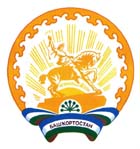 РЕСПУБЛИКА БАШКОРТОСТАНГЛАВА СЕЛЬСКОГО ПОСЕЛЕНИЯ ЗИРИКЛИНСКИЙ СЕЛЬСОВЕТМУНИЦИПАЛЬНОГО РАЙОНАШАРАНСКИЙ РАЙОН452641, Шаранский район, с.Зириклы, ул.Дружбы, 2Тел.(34769) 2-54-46, факс (34769) 2-54-45E-mail:zirikss@yandex.ru, http://zirikly.sharan-sovet.ruИНН 0251000711, ОГРН 1020200612948